L.dz. ZZP-28/2024 	 						      Szczytno, 25 stycznia 2024 r.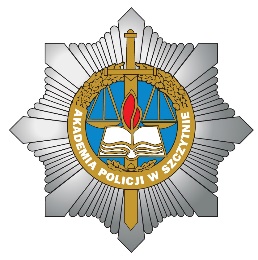 Dotyczy: postępowania nr 03/SŻ/24 na dostawy nabiałuNa podstawie art. 137 ust. 1 ustawy z dnia 11 września 2019 r. Prawo zamówień publicznych (tekst jednolity Dz. U. z 2023 r., poz. 1605 z późn. zm.) Zamawiający zmienia treść Specyfikacji Warunków Zamówienia nr 03/SŻ/24 w § 6 ust. 8, który otrzymuje brzmienie: „Jeżeli w kraju, w którym Wykonawca ma siedzibę lub miejsce zamieszkania lub miejsce zamieszkania ma osoba, której dokument dotyczy, nie wydaje się dokumentów, o których mowa w ust. 5, lub gdy  dokumenty te nie odnoszą się do wszystkich przypadków wskazanych w SWZ, zastępuje się je odpowiednio w całości lub w części dokumentem zawierającym odpowiednio oświadczenie Wykonawcy, ze wskazaniem osoby albo osób uprawnionych do jego reprezentacji, lub oświadczenie osoby, której dokument miał dotyczyć, złożone pod przysięgą, lub, jeżeli w kraju, w którym Wykonawca ma siedzibę lub miejsce zamieszkania lub miejsce zamieszkania ma osoba, której dokument miał dotyczyć nie ma przepisów o oświadczeniu pod przysięgą, złożone przed organem sądowym lub administracyjnym, notariuszem, organem samorządu zawodowego lub gospodarczego, właściwym ze względu na siedzibę lub miejsce zamieszkania wykonawcy lub miejsce zamieszkania osoby, której dokument miał dotyczyć. Wymagania dotyczące terminu wystawienia dokumentów lub oświadczeń są analogiczne jak w ust. 5.”.Zgodnie z art. 137 ust. 2 ustawy PZP Zamawiający udostępnia na stronie internetowej prowadzonego postępowania https://platformazakupowa.pl/transakcja/878165 informację o zmianie treści SWZ. Zmiana treści Specyfikacji Warunków Zamówienia nie jest zmianą istotną dla sporządzenia oferty, 
w związku z czym terminy składania i otwarcia ofert nie ulegają zmianie.Wszystkie zmiany stanowią integralną część SWZ i są wiążące dla Wykonawców.Kanclerz                  Akademii Policji w Szczytnie                   insp. Agnieszka Leśniewskawykonano w 1 egz.:oryginał pozostaje u nadawcyopr./wyk. MŚ tel. 47 733 5538